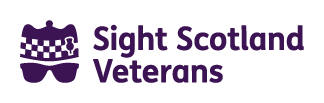 Role Profile – Outreach WorkerReports To:Outreach Team Practice LeadRole Purpose:The outreach team delivers a local information, advice and support service for vision impaired veterans living in Scotland.  As Outreach Worker you will be expected to work with members to identify and meet their individual needs in order to increase and maintain their independence and enhance their quality of life. By working as part of the outreach team you will assist in developing excellent working practices and innovative responses to meet our member’s needs.All roles within Sight Scotland and Sight Scotland Veterans are expected to work to our values and Our Ways of Working framework: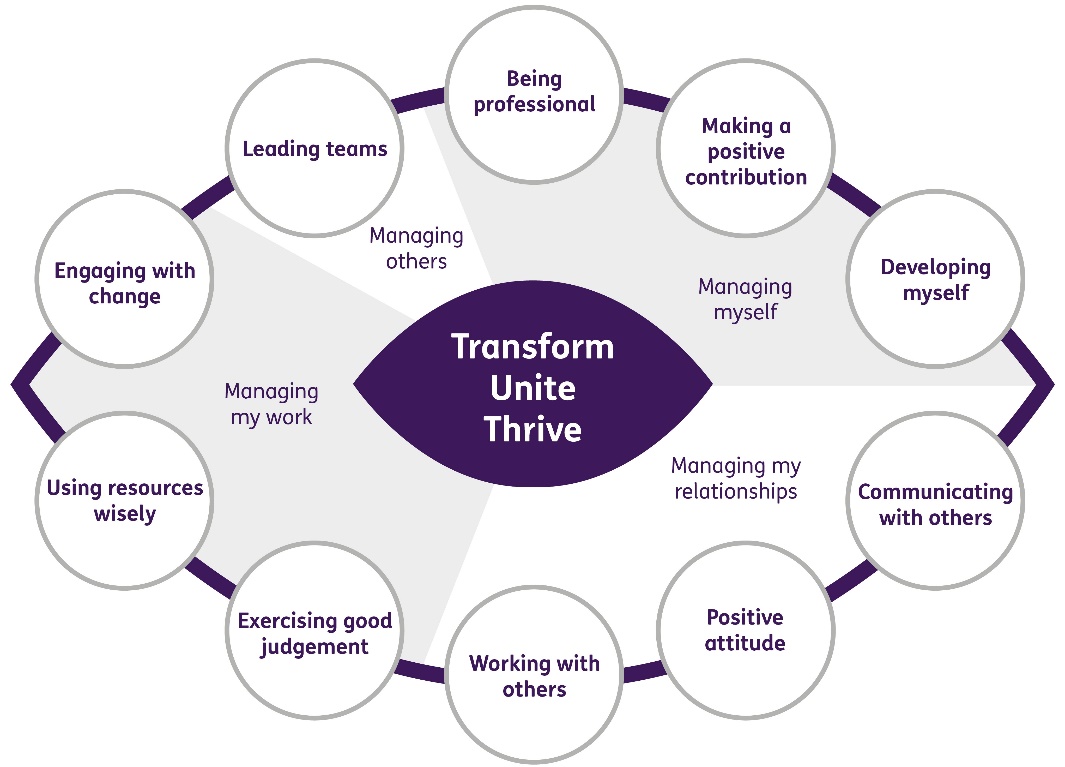 Our Ways of Working - Managing my WorkThe main responsibilities and accountabilities of this role are that you will:Undertake home visits to members within a wide geographical areaMeet with and assess individual members to develop an agreed, person-centred action planWork with members to achieve their planProvide information and advice to membersWork with service users to help them regain the skills and confidence they need to live as safely and independently as they wishRefer members to other Sight Scotland Veterans services and other organisations where necessaryNegotiate and advocate on behalf of members where necessaryLiaise with other organisations and agenciesDevelop creative and innovative responses to member needMaintain all necessary records/databasesDevelop and keep updated a high level of awareness of other relevant services for VI veterans in the local communityWork as a team with the Practice Leads and colleagues to develop excellent working practices in relation to all aspects of the serviceContribute to staff meetings and participate in supervision with the Practice Leads and senior managersOur Ways of Working – Managing Myself and Managing my RelationshipsTo do this role, you will:Have an SVQ level 3 Health and Social Care (or willingness to work toward) or another professional health or social care qualification.Have demonstrable experience of working with older people or adults with a vision impairment, those with other disabilities, mental health or service veterans in the communityHave demonstrable experience of outcome focussed assessment and the principles of person-centred support and co-productionHave up to date knowledge of the context in which care, support, rehabilitation and enablement are provided in the community for older people or people with disabilities Have an understanding of the support needs of people with a vision impairmentBe able to demonstrate excellent communication skillsHave the ability to build positive relationships with service users and colleaguesBe committed to empowering visually impaired people to have choice and control over their livesBe responsive to others in order to identify the needs of those who use the service and creative and innovative in finding ways to meet those needsHave excellent time management skills to plan, prioritise and manage your workload Have the ability to work calmly under pressureHave the ability to adapt to change and respond positively to non-routine situationsTo do this role it is desirable if you:Have additional relevant qualificationsHave experience of working with service veteransHave experience of working with people with vision impairmentsHave experience in a rehabilitation settingHave evidence of continuous development and a willingness to undertake further training & developmentHave knowledge of statutory and 3rd sector provision in respect of people with a vision impairmentHave knowledge of statutory and 3rd sector provision in respect of service veteransOn a day to day basis you will work with different people and teams, these could be:ColleaguesOther Sight Scotland servicesSenior ColleaguesVolunteersMembersMembers families/carersExternal Agencies and relevant partnersRequirements of this role are:You are a member of the PVG scheme (paid for by Sight Scotland Veterans)You will have a 6 month probation periodThat you participate in all staff training and development and maintain your own professional developmentYou understand, and be committed to Sight Scotland Veterans aims, principles and equal opportunities policiesYou will wear the appropriate PPE in accordance with current guidance for the role.Good IT skills with a good knowledge of Microsoft office packagesUnderstanding of and ability to maintain confidentialityThat you will have a flexible approach to working hours is expected to reflect business needsHave the willingness to undertake considerable travel in a wide area in order to visit members in their own homes (in some cases this may necessitate overnight stays away from home)That you will have access to a vehicle for use on the job and a valid driving licence.You have a suitable home working environmentWhat we can offer you:Generous annual leave entitlement which increases after 4 years’ serviceGenerous pension schemeDiscounts for CarersAccess to learning and development opportunitiesEmployee Perks through the Employee Assistance ProgrammeCycle to Work schemeAnd many more, please visit our website for more informationThis job profile is not exhaustive. The duties of the post holder may be reviewed from time to time and the employee may be called upon to work in other locations within Sight Scotland Veterans.